––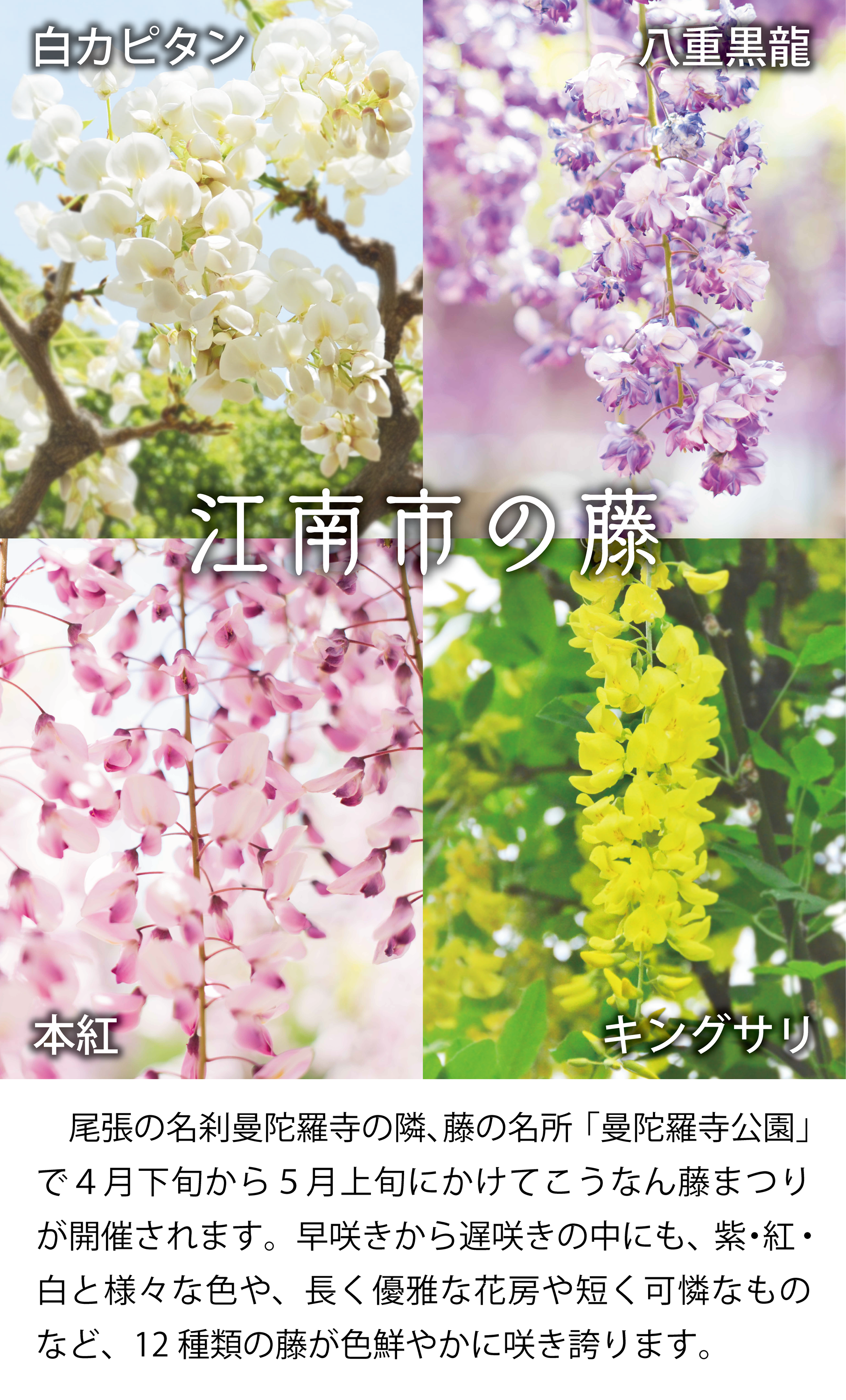 